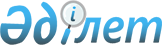 Облыстық мәслихаттың (V сайланған ХLVІ сессиясы) 2015 жылғы 10 желтоқсандағы "2016 - 2018 жылдарға арналған облыстық бюджет туралы" № 394/46 шешіміне өзгерістер енгізу туралыПавлодар облыстық мәслихатының 2016 жылғы 18 ақпандағы № 438/49 шешімі. Павлодар облысының Әділет департаментінде 2016 жылғы 19 ақпанда № 4929 болып тіркелді      Қазақстан Республикасының 2008 жылғы 4 желтоқсандағы Бюджет кодексінің 106-бабы 4-тармағына, Қазақстан Республикасының 2001 жылғы 23 қаңтардағы "Қазақстан Республикасындағы жергілікті мемлекеттік басқару және өзін-өзі басқару туралы" Заңының 6-бабы 1-тармағының 1) тармақшасына сәйкес Павлодар облыстық мәслихаты ШЕШІМ ЕТЕДІ:

      1. Павлодар облыстық мәслихатының (V сайланған ХLVІ сессиясы) 2015 жылғы 10 желтоқсандағы "2016 - 2018 жылдарға арналған облыстық бюджет туралы" № 394/46 шешіміне (Нормативтік-құқықтық актілерді мемлекеттік тіркеу тізілімінде № 4852 болып тіркелген, 2015 жылғы 25 желтоқсандағы "Регион.КZ" газетінің № 51 санында жарияланған) мынадай өзгерістер енгізілсін:

      1-тармақта:

      1) тармақшада:

      "106384508" сандары "106478304" сандарымен ауыстырылсын;

      "1342642" сандары "1340882" сандарымен ауыстырылсын;

      "72484064" сандары "72579620" сандарымен ауыстырылсын;

      2) тармақшада "106098721" сандары "106166157" сандарымен ауыстырылсын;

      3) тармақшада:

      "260536" сандары "370535" сандарымен ауыстырылсын;

      "2132347" сандары "2022348" сандарымен ауыстырылсын;

      5) тармақшада "-260536" сандары "-344175" сандарымен ауыстырылсын;

      6) тармақшада "260536" сандары "344175" сандарымен ауыстырылсын;

      7-тармақта:

      "669471" сандары "667557" сандарымен ауыстырылсын;

      "1361045" сандары "1259045" сандарымен ауыстырылсын;

      13-тармақта "668000" сандары "284561" сандарымен ауыстырылсын;

      көрсетілген шешімнің 1-қосымшасы осы шешімнің қосымшасына сәйкес жаңа редакцияда жазылсын.

      2. Осы шешімнің орындалуын бақылау облыстық мәслихаттың экономика және бюджет жөніндегі тұрақты комиссиясына жүктелсін.

      3. Осы шешім 2016 жылғы 1 қаңтардан бастап күшіне енеді.

 2016 жылға арналған облыстық бюджет
					© 2012. Қазақстан Республикасы Әділет министрлігінің «Қазақстан Республикасының Заңнама және құқықтық ақпарат институты» ШЖҚ РМК
				
      Сессия төрағасы

Г. Нұрханова

      Облыстық мәслихаттың хатшысы

В. Берковский
Павлодар облыстық
мәслихатының (V сайланған
ХLIХ (кезектен тыс) сессиясы)
2016 жылғы 18 ақпандағы
№ 438/49 шешiмiне
қосымшаПавлодар облыстық
мәслихатының (V сайланған
ХLVI cессия) 2015 жылғы
10 желтоқсандағы
№ 394/46 шешiмiне
1-қосымшаСанаты

Санаты

Санаты

Санаты

Сомасы (мың теңге)

Сыныбы

Сыныбы

Сыныбы

Сомасы (мың теңге)

Iшкi сыныбы

Iшкi сыныбы

Сомасы (мың теңге)

Атауы

Сомасы (мың теңге)

1

2

3

4

5

I. КІРІСТЕР

106 478 304

1

Салықтық түсiмдер

32 557 802

01

Табыс салығы

6 579 451

2

Жеке табыс салығы

6 579 451

03

Әлеуметтік салық

15 164 268

1

Әлеуметтік салық

15 164 268

05

Тауарларға, жұмыстарға және қызметтерге салынатын iшкi салықтар

10 814 083

3

Табиғи және басқа да ресурстарды пайдаланғаны үшiн түсетiн түсiмдер

10 814 083

2

Салықтық емес түсiмдер

1 340 882

01

Мемлекеттік меншіктен түсетін кірістер

123 173

1

Мемлекеттiк кәсiпорындардың таза кiрiсi бөлiгiнiң түсiмдерi

1 626

4

Мемлекет меншігінде тұрған, заңды тұлғалардағы қатысу үлесіне кірістер

1 685

5

Мемлекет меншiгiндегi мүлiктi жалға беруден түсетiн кiрiстер

56 245

7

Мемлекеттiк бюджеттен берiлген кредиттер бойынша сыйақылар

63 617

04

Мемлекеттiк бюджеттен қаржыландырылатын, сондай-ақ Қазақстан Республикасы Ұлттық Банкiнiң бюджетiнен (шығыстар сметасынан) ұсталатын және қаржыландырылатын мемлекеттiк мекемелер салатын айыппұлдар, өсiмпұлдар, санкциялар, өндiрiп алулар

1 110 647

1

Мұнай секторы ұйымдарынан түсетін түсімдерді қоспағанда, мемлекеттік бюджеттен қаржыландырылатын, сондай-ақ Қазақстан Республикасы Ұлттық Банкінің бюджетінен (шығыстар сметасынан) ұсталатын және қаржыландырылатын мемлекеттік мекемелер салатын айыппұлдар, өсімпұлдар, санкциялар, өндіріп алулар

1 110 647

06

Басқа да салықтық емес түсiмдер

107 062

1

Басқа да салықтық емес түсiмдер

107 062

4

Трансферттердiң түсiмдерi

72 579 620

01

Төмен тұрған мемлекеттiк басқару органдарынан трансферттер

23 318 340

2

Аудандық (қалалық) бюджеттерден трансферттер

23 318 340

02

Мемлекеттiк басқарудың жоғары тұрған органдарынан түсетiн трансферттер

49 261 280

1

Республикалық бюджеттен түсетiн трансферттер

49 261 280

Функционалдық топ

Функционалдық топ

Функционалдық топ

Функционалдық топ

Функционалдық топ

Сомасы (мың теңге)

Кiшi функция

Кiшi функция

Кiшi функция

Кiшi функция

Сомасы (мың теңге)

Бюджеттiк бағдарламаның әкiмшiсi

Бюджеттiк бағдарламаның әкiмшiсi

Бюджеттiк бағдарламаның әкiмшiсi

Сомасы (мың теңге)

Бағдарлама

Бағдарлама

Сомасы (мың теңге)

Атауы

Сомасы (мың теңге)

1

2

3

4

5

6

II. ШЫҒЫНДАР

106 166 157

01

Жалпы сипаттағы мемлекеттiк қызметтер

2 777 408

1

Мемлекеттiк басқарудың жалпы функцияларын орындайтын өкiлдi, атқарушы және басқа органдар

1 356 963

110

Облыс мәслихатының аппараты

43 131

001

Облыс мәслихатының қызметін қамтамасыз ету жөніндегі қызметтер

43 131

120

Облыс әкімінің аппараты

1 171 944

001

Облыс әкімінің қызметін қамтамасыз ету жөніндегі қызметтер

982 992

004

Мемлекеттік органның күрделі шығыстары

4 189

007

Ведомстволық бағыныстағы мемлекеттік мекемелерінің және ұйымдарының күрделі шығыстары

4 700

009

Аудандық маңызы бар қалалардың, ауылдардың, кенттердің, ауылдық округтердің әкімдерін сайлауды қамтамасыз ету және өткізу

8 259

013

Облыс Қазақстан халқы Ассамблеясының қызметін қамтамасыз ету

171 804

282

Облыстың тексеру комиссиясы

141 888

001

Облыстың тексеру комиссиясының қызметін қамтамасыз ету жөніндегі қызметтер

141 888

2

Қаржылық қызмет

125 680

257

Облыстың қаржы басқармасы

125 680

001

Жергілікті бюджетті атқару және коммуналдық меншікті басқару саласындағы мемлекеттік саясатты іске асыру жөніндегі қызметтер

113 780

009

Жекешелендіру, коммуналдық меншікті басқару, жекешелендіруден кейінгі қызмет және осыған байланысты дауларды реттеу

11 900

5

Жоспарлау және статистикалық қызмет

244 303

258

Облыстың экономика және бюджеттік жоспарлау басқармасы

244 303

001

Экономикалық саясатты, мемлекеттік жоспарлау жүйесін қалыптастыру мен дамыту саласындағы мемлекеттік саясатты іске асыру жөніндегі қызметтер

241 303

061

Бюджеттік инвестициялар және мемлекеттік-жекешелік әріптестік, оның ішінде концессия мәселелері жөніндегі құжаттаманы сараптау және бағалау, бюджеттік инвестициялардың іске асырылуын бағалауды жүргізу

3 000

9

Жалпы сипаттағы өзге де мемлекеттiк қызметтер

1 050 462

269

Облыстың дін істері басқармасы

68 308

001

Жергілікті деңгейде дін істер саласындағы мемлекеттік саясатты іске асыру жөніндегі қызметтер

24 576

005

Өңірде діни ахуалды зерделеу және талдау

43 732

281

Облыстың құрылыс, жолаушылар көлігі және автомобиль жолдары басқармасы

785 153

001

Жергілікті деңгейде құрылыс, көлік және коммуникация саласындағы мемлекеттік саясатты іске асыру жөніндегі қызметтер

117 596

113

Жергілікті бюджеттерден берілетін ағымдағы нысаналы трансферттер

667 557

700

Облыстың жер қойнауын пайдалану, қоршаған орта және су ресурстары басқармасы

129 121

001

Жергілікті деңгейде жер қойнауын пайдалану, қоршаған орта және су ресурстары саласындағы мемлекеттік саясатты іске асыру жөніндегі қызметтер

84 605

032

Ведомстволық бағыныстағы мемлекеттік мекемелерінің және ұйымдарының күрделі шығыстары

44 516

701

Облыстың кәсіпкерлік, сауда және туризм басқармасы

67 880

001

Жергілікті деңгейде кәсіпкерлікті, сауданы және туризмді дамыту саласындағы мемлекеттік саясатты іске асыру жөніндегі қызметтер

67 880

02

Қорғаныс

100 827

1

Әскери мұқтаждар

36 958

120

Облыс әкімінің аппараты

36 958

010

Жалпыға бірдей әскери міндетті атқару шеңберіндегі іс-шаралар

36 958

2

Төтенше жағдайлар жөнiндегi жұмыстарды ұйымдастыру

63 869

120

Облыс әкімінің аппараты

44 567

012

Облыстық ауқымдағы жұмылдыру дайындығы және жұмылдыру

44 567

287

Облыстық бюджеттен қаржыландырылатын табиғи және техногендік сипаттағы төтенше жағдайлар, азаматтық қорғаныс саласындағы уәкілетті органдардың аумақтық органы

19 302

002

Аумақтық органның және ведомстволық бағынысты мемлекеттік мекемелерінің күрделі шығыстары

16 240

004

Облыс ауқымдағы төтенше жағдайлардың алдын алу және оларды жою

3 062

03

Қоғамдық тәртіп, қауіпсіздік, құқықтық, сот, қылмыстық-атқару қызметі

5 047 949

1

Құқық қорғау қызметi

5 023 139

252

Облыстық бюджеттен қаржыландырылатын атқарушы ішкі істер органы

5 023 139

001

Облыс аумағында қоғамдық тәртіптті және қауіпсіздікті сақтауды қамтамасыз ету саласындағы мемлекеттік саясатты іске асыру жөніндегі қызметтер

4 682 556

003

Қоғамдық тәртіпті қорғауға қатысатын азаматтарды көтермелеу

6 900

006

Мемлекеттік органның күрделі шығыстары

185 509

013

Белгілі тұратын жері және құжаттары жоқ адамдарды орналастыру қызметтері

51 529

014

Әкімшілік тәртіппен тұткындалған адамдарды ұстауды ұйымдастыру

66 122

015

Қызметтік жануарларды ұстауды ұйымдастыру

30 523

9

Қоғамдық тәртіп және қауіпсіздік саласындағы басқа да қызметтер

24 810

120

Облыс әкімінің аппараты

24 810

015

Аудандардың (облыстық маңызы бар қалалардың) бюджеттеріне азаматтық хал актілерін тіркеу бөлімдерінің штат санын ұстауға берілетін ағымдағы нысаналы трансферттер

24 810

04

Бiлiм беру

15 413 556

1

Мектепке дейiнгi тәрбие және оқыту

3 851 430

261

Облыстың білім басқармасы

3 407 130

027

Мектепке дейінгі білім беру ұйымдарында мемлекеттік білім беру тапсырыстарын іске асыруға аудандардың (облыстық маңызы бар қалалардың) бюджеттеріне берілетін ағымдағы нысаналы трансферттер

3 407 130

281

Облыстың құрылыс, жолаушылар көлігі және автомобиль жолдары басқармасы

444 300

009

Аудандардың (облыстық маңызы бар қалалардың) бюджеттеріне мектепке дейiнгi тәрбие және оқыту объектілерін салуға және реконструкциялауға берілетін нысаналы даму трансферттер

444 300

2

Бастауыш, негізгі орта және жалпы орта білім беру

4 460 840

261

Облыстың білім басқармасы

3 711 402

003

Арнайы білім беретін оқу бағдарламалары бойынша жалпы білім беру

1 229 246

006

Мамандандырылған білім беру ұйымдарында дарынды балаларға жалпы білім беру

2 482 156

281

Облыстың құрылыс, жолаушылар көлігі және автомобиль жолдары басқармасы

213 532

204

Бастауыш, негізгі орта және жалпы орта білім беру объектілерін салу және реконструкциялау

213 532

285

Облыстың дене шынықтыру және спорт басқармасы

535 906

006

Балалар мен жасөспірімдерге спорт бойынша қосымша білім беру

194 333

007

Мамандандырылған бiлiм беру ұйымдарында спорттағы дарынды балаларға жалпы бiлiм беру

341 573

4

Техникалық және кәсіптік, орта білімнен кейінгі білім беру

5 939 329

253

Облыстың денсаулық сақтау басқармасы

357 934

043

Техникалық және кәсіптік, орта білімнен кейінгі білім беру ұйымдарында мамандар даярлау

326 831

044

Техникалық және кәсіптік, орта білімнен кейінгі білім беру бағдарламалары бойынша оқитындарға әлеуметтік қолдау көрсету

31 103

261

Облыстың білім басқармасы

5 581 395

024

Техникалық және кәсіптік білім беру ұйымдарында мамандар даярлау

5 403 869

025

Орта білімнен кейінгі білім беру ұйымдарында мамандар даярлау

177 526

5

Мамандарды қайта даярлау және біліктіліктерін арттыру

3 868

253

Облыстың денсаулық сақтау басқармасы

3 868

003

Кадрлардың біліктілігін арттыру және оларды қайта даярлау

3 868

9

Бiлiм беру саласындағы өзге де қызметтер

1 158 089

261

Облыстың білім басқармасы

1 158 089

001

Жергілікті деңгейде білім беру саласындағы мемлекеттік саясатты іске асыру жөніндегі қызметтер

108 019

004

Облыстық мемлекеттік білім беру мекемелерінде білім беру жүйесін ақпараттандыру

45 057

005

Облыстық мемлекеттік білім беру мекемелер үшін оқулықтар мен оқу-әдiстемелiк кешендерді сатып алу және жеткізу

33 325

007

Облыстық ауқымда мектеп олимпиадаларын, мектептен тыс іс-шараларды және конкурстар өткізу

498 572

011

Балалар мен жасөспірімдердің психикалық денсаулығын зерттеу және халыққа психологиялық-медициналық-педагогикалық консультациялық көмек көрсету

135 100

019

Облыстық мемлекеттік білім беру мекемелеріне жұмыстағы жоғары көрсеткіштері үшін гранттар беру

15 973

029

Әдістемелік жұмыс

82 477

067

Ведомстволық бағыныстағы мемлекеттік мекемелерінің және ұйымдарының күрделі шығыстары

950

113

Жергілікті бюджеттерден берілетін ағымдағы нысаналы трансферттер

238 616

05

Денсаулық сақтау

23 796 334

1

Кең бейiндi ауруханалар

45 431

253

Облыстың денсаулық сақтау басқармасы

45 431

004

Республикалық бюджет қаражаты есебінен көрсетілетін және аудандық маңызы бар және ауылдың денсаулық сақтау субъектілері көрсететін медициналық көмекті қоспағанда, бастапқы медициналық-санитариялық көмек және медициналық ұйымдар мамандарын жіберу бойынша денсаулық сақтау субъектілерінің стационарлық және стационарды алмастыратын медициналық көмек көрсетуі

45 431

2

Халықтың денсаулығын қорғау

650 609

253

Облыстың денсаулық сақтау басқармасы

650 609

005

Жергілікті денсаулық сақтау ұйымдары үшін қанды, оның құрамдауыштары мен препараттарын өндіру

405 826

006

Ана мен баланы қорғау бойынша қызмет көрсету

155 961

007

Салауатты өмір салтын насихаттау

87 899

017

Шолғыншы эпидемиологиялық қадағалау жүргізу үшін тест-жүйелерін сатып алу

923

3

Мамандандырылған медициналық көмек

9 568 845

253

Облыстың денсаулық сақтау басқармасы

9 568 845

009

Туберкулез, жұқпалы аурулар, психикалық күйзеліс және мінез-құлқының бұзылуынан, оның ішінде психикаға белсенді әсер ететін заттарды қолдануға байланысты, зардап шегетін адамдарға медициналық көмек көрсету

4 988 046

019

Туберкулезбен ауыратын науқастарды туберкулезге қарсы препараттармен қамтамасыз ету

161 046

020

Диабетпен ауыратын науқастарды диабетке қарсы препараттармен қамтамасыз ету

607 243

021

Онкогематологиялық науқастарды химия препараттарымен қамтамасыз ету

176 489

022

Созылмалы бүйрек функциясының жетіспеушілігі бар, аутоиммунды, орфандық аурулармен ауыратын, иммунитеті жеткіліксіз науқастарды, сондай-ақ ағзаларды транспланттаудан кейінгі науқастарды дәрілік заттармен қамтамасыз ету

341 765

026

Гемофилиямен ауыратын науқастарды қанды ұйыту факторларымен қамтамасыз ету

676 381

027

Халыққа иммундық профилактика жүргізу үшін вакциналарды және басқа медициналық иммундық биологиялық препараттарды орталықтандырылған сатып алу және сақтау

642 680

036

Жіті миокард инфаркті бар науқастарды тромболитикалық препараттармен қамтамасыз ету

60 264

046

Онкологиялық науқастарға тегін медициналық көмектің кепілдік берілген көлемі шеңберінде медициналық көмек көрсету

1 914 931

4

Емханалар

11 887 051

253

Облыстың денсаулық сақтау басқармасы

11 887 051

014

Халықтың жекелеген санаттарын амбулаториялық деңгейде дәрілік заттармен және балаларға арналған және емдік тағамдардың арнаулы өнімдерімен қамтамасыз ету

1 021 786

038

Тегін медициналық көмектің кепілдік берілген көлемі шеңберінде скринингтік зерттеулер жүргізу

253 533

039

Аудандық маңызы бар және ауыл денсаулық сақтау субъектілерінің медициналық көмекті және амбулаториялық-емханалық көмекті халыққа тегін медициналық көмектің кепілдік берілген көлемі шеңберінде көрсетуі

10 238 922

045

Азаматтардың жекелеген санаттарын дәрілік заттармен амбулаториялық емдеу деңгейінде жеңілдетілген жағдайда қамтамасыз ету

372 810

5

Медициналық көмектiң басқа түрлерi

1 325 482

253

Облыстың денсаулық сақтау басқармасы

1 325 482

011

Республикалық бюджет қаражаты есебінен көрсетілетін және аудандық маңызы бар және ауылдың денсаулық сақтау субъектілері көрсететін медициналық көмекті қоспағанда, жедел медициналық көмек көрсету және санитариялық авиация

1 270 405

029

Облыстық арнайы медициналық жабдықтау базалары

55 077

9

Денсаулық сақтау саласындағы өзге де қызметтер

318 916

253

Облыстың денсаулық сақтау басқармасы

318 916

001

Жергілікті деңгейде денсаулық сақтау саласындағы мемлекеттік саясатты іске асыру жөніндегі қызметтер

130 800

008

Қазақстан Республикасында ЖИТС-тің алдын алу және оған қарсы күрес жөніндегі іс-шараларды іске асыру

54 756

013

Патологоанатомиялық ашып тексеруді жүргізу

109 391

016

Азаматтарды елді мекеннен тыс жерлерде емделу үшін тегін және жеңілдетілген жол жүрумен қамтамасыз ету

3 593

018

Денсаулық сақтау саласындағы ақпараттық талдамалық қызметтер

18 342

033

Медициналық денсаулық сақтау ұйымдарының күрделі шығыстары

2 034

06

Әлеуметтiк көмек және әлеуметтiк қамсыздандыру

3 228 026

1

Әлеуметтiк қамсыздандыру

2 490 530

256

Облыстың жұмыспен қамтуды үйлестіру және әлеуметтік бағдарламалар басқармасы

1 397 637

002

Жалпы үлгідегі медициналық-әлеуметтік мекемелерде (ұйымдарда), арнаулы әлеуметтік қызметтер көрсету орталықтарында, әлеуметтік қызмет көрсету орталықтарында қарттар мен мүгедектерге арнаулы әлеуметтік қызметтер көрсету

482 016

012

Тірек-қозғалу аппаратының қызметі бұзылған балаларға арналған мемлекеттік медициналық-әлеуметтік мекемелерде (ұйымдарда), арнаулы әлеуметтік қызметтер көрсету орталықтарында, әлеуметтік қызмет көрсету орталықтарында мүгедек балалар үшін арнаулы әлеуметтік қызметтер көрсету

106 308

013

Психоневрологиялық медициналық-әлеуметтік мекемелерде (ұйымдарда), арнаулы әлеуметтік қызметтер көрсету орталықтарында, әлеуметтік қызмет көрсету орталықтарында психоневрологиялық аурулармен ауыратын мүгедектер үшін арнаулы әлеуметтік қызметтер көрсету

537 271

014

Оңалту орталықтарында қарттарға, мүгедектерге, оның ішінде мүгедек балаларға арнаулы әлеуметтік қызметтер көрсету

111 269

015

Балалар психоневрологиялық медициналық-әлеуметтік мекемелерінде (ұйымдарда), арнаулы әлеуметтік қызметтер көрсету орталықтарында, әлеуметтік қызмет көрсету орталықтарында психоневрологиялық патологиялары бар мүгедек балалар үшін арнаулы әлеуметтік қызметтер көрсету

126 632

047

Аудандардың (облыстық маңызы бар қалалардың) бюджеттеріне Өрлеу жобасы бойынша келісілген қаржылай көмекті енгізуге берілетін ағымдағы нысаналы трансферттер

34 141

261

Облыстың білім басқармасы

1 002 006

015

Жетiм балаларды, ата-анасының қамқорлығынсыз қалған балаларды әлеуметтік қамсыздандыру

969 322

037

Әлеуметтік сауықтандыру

32 684

281

Облыстың құрылыс, жолаушылар көлігі және автомобиль жолдары басқармасы

90 887

014

Әлеуметтік қамтамасыз ету объектілерін салу және реконструкциялау

90 887

2

Әлеуметтiк көмек

193 089

256

Облыстың жұмыспен қамтуды үйлестіру және әлеуметтік бағдарламалар басқармасы

193 089

003

Мүгедектерге әлеуметтік қолдау

193 089

9

Әлеуметтiк көмек және әлеуметтiк қамтамасыз ету салаларындағы өзге де қызметтер

544 407

256

Облыстың жұмыспен қамтуды үйлестіру және әлеуметтік бағдарламалар басқармасы

489 439

001

Жергілікті деңгейде жұмыспен қамтуды қамтамасыз ету және халық үшін әлеуметтік бағдарламаларды іске асыру саласында мемлекеттік саясатты іске асыру жөніндегі қызметтер

96 982

011

Жәрдемақыларды және басқа да әлеуметтік төлемдерді есептеу, төлеу мен жеткізу бойынша қызметтерге ақы төлеу

181

017

Аудандардың (облыстық маңызы бар қалалардың) бюджеттеріне арнаулы әлеуметтік қызметтер стандарттарын енгізуге берілетін ағымдағы нысаналы трансферттер

17 148

018

Үкіметтік емес ұйымдарға мемлекеттік әлеуметтік тапсырысты орналастыру

134 017

044

Жергілікті деңгейде көші-қон іс-шараларын іске асыру

7 198

045

Аудандардың (облыстық маңызы бар қалалардың) бюджеттеріне Қазақстан Республикасында мүгедектердің құқықтарын қамтамасыз ету және өмір сүру сапасын жақсарту жөніндегі 2012 - 2018 жылдарға арналған іс-шаралар жоспарын іске асыруға берілетін ағымдағы нысаналы трансферттер

220 680

053

Кохлеарлық импланттарға дәлдеп сөйлеу процессорларын ауыстыру және келтіру бойынша қызмет көрсету

13 233

297

Облыстың еңбек басқармасы

54 968

001

Жергілікті деңгейде еңбек қатынастарын реттеу саласында мемлекеттік саясатты іске асыру бойынша қызметтер

54 968

07

Тұрғын үй-коммуналдық шаруашылық

3 488 694

1

Тұрғын үй шаруашылығы

3 046 200

253

Облыстың денсаулық сақтау басқармасы

14 985

047

Жұмыспен қамту 2020 жол картасы бойынша қалаларды және ауылдық елді мекендерді дамыту шеңберінде объектілерді жөндеу

14 985

256

Облыстың жұмыспен қамтуды үйлестіру және әлеуметтік бағдарламалар басқармасы

2 831

043

Жұмыспен қамту 2020 жол картасы бойынша қалаларды және ауылдық елді мекендерді дамыту шеңберінде объектілерді жөндеу

2 831

261

Облыстың білім басқармасы

7 017

064

Жұмыспен қамту 2020 жол картасы бойынша қалаларды және ауылдық елді мекендерді дамыту шеңберінде объектілерді жөндеу

7 017

281

Облыстың құрылыс, жолаушылар көлігі және автомобиль жолдары басқармасы

3 021 367

012

Аудандардың (облыстық маңызы бар қалалардың) бюджеттеріне коммуналдық тұрғын үй қорының тұрғын үйлерін жобалауға және (немесе) салуға, реконструкциялауға берілетін нысаналы даму трансферттері

2 232 328

048

Аудандардың (облыстық маңызы бар қалалардың) бюджеттеріне инженерлік-коммуникациялық инфрақұрылымды жобалауға, дамытуға және (немесе) жайластыруға берілетін нысаналы даму трансферттері

789 039

2

Коммуналдық шаруашылық

271 788

279

Облыстың энергетика және тұрғын үй-коммуналдық шаруашылық басқармасы

271 788

001

Жергілікті деңгейде энергетика және тұрғын үй-коммуналдық шаруашылық саласындағы мемлекеттік саясатты іске асыру жөніндегі қызметтер

68 073

014

Аудандар (облыстық маңызы бар қалалар) бюджеттеріне коммуналдық шаруашылықты дамытуға арналған нысаналы даму трансферттері

58 507

032

Ауыз сумен жабдықтаудың баламасыз көздерi болып табылатын сумен жабдықтаудың аса маңызды топтық және жергілікті жүйелерiнен ауыз су беру жөніндегі қызметтердің құнын субсидиялау

145 208

3

Елді-мекендерді көркейту

170 706

279

Облыстың энергетика және тұрғын үй-коммуналдық шаруашылық басқармасы

170 706

040

Аудандардың (облыстық маңызы бар қалалардың) бюджеттеріне профилактикалық дезинсекция мен дератизация жүргізуге (инфекциялық және паразиттік аурулардың табиғи ошақтарының аумағындағы, сондай-ақ инфекциялық және паразиттік аурулардың ошақтарындағы дезинсекция мен дератизацияны қоспағанда) берілетін ағымдағы нысаналы трансферттер

170 706

08

Мәдениет, спорт, туризм және ақпараттық кеңістiк

7 046 166

1

Мәдениет саласындағы қызмет

1 040 154

273

Облыстың мәдениет, мұрағаттар және құжаттама басқармасы

1 040 154

005

Мәдени-демалыс жұмысын қолдау

161 059

007

Тарихи-мәдени мұраны сақтауды және оған қолжетімділікті қамтамасыз ету

272 668

008

Театр және музыка өнерін қолдау

606 427

2

Спорт

4 843 199

281

Облыстың құрылыс, жолаушылар көлігі және автомобиль жолдары басқармасы

164 354

028

Cпорт объектілерін дамыту

164 354

285

Облыстың дене шынықтыру және спорт басқармасы

4 678 845

001

Жергіліктті деңгейде дене шынықтыру және спорт саласында мемлекеттік саясатты іске асыру жөніндегі қызметтер

44 598

002

Облыстық деңгейде спорт жарыстарын өткізу

46 577

003

Әр түрлі спорт түрлері бойынша облыстың құрама командаларының мүшелерін дайындау және республикалық және халықаралық спорт жарыстарына қатысуы

3 431 233

032

Ведомстволық бағыныстағы мемлекеттік мекемелердің және ұйымдардың күрделі шығыстары

9 922

113

Жергілікті бюджеттерден берілетін ағымдағы нысаналы трансферттер

1 146 515

3

Ақпараттық кеңiстiк

818 794

263

Облыстың ішкі саясат басқармасы

455 526

007

Мемлекеттік ақпараттық саясат жүргізу жөніндегі қызметтер

455 526

264

Облыстың тілдерді дамыту басқармасы

64 849

001

Жергілікті деңгейде тілдерді дамыту саласындағы мемлекеттік саясатты іске асыру жөніндегі қызметтер

41 412

002

Мемлекеттiк тiлдi және Қазақстан халқының басқа да тiлдерін дамыту

23 437

273

Облыстың мәдениет, мұрағаттар және құжаттама басқармасы

298 419

009

Облыстық кiтапханалардың жұмыс iстеуiн қамтамасыз ету

116 129

010

Мұрағат қорының сақталуын қамтамасыз ету

182 290

4

Туризм

21 805

701

Облыстың кәсіпкерлік, сауда және туризм басқармасы

21 805

004

Туристік қызметті реттеу

21 805

9

Мәдениет, спорт, туризм және ақпараттық кеңiстiктi ұйымдастыру жөнiндегi өзге де қызметтер

322 214

263

Облыстың ішкі саясат басқармасы

88 556

001

Жергілікті деңгейде мемлекеттік ішкі саясатты іске асыру жөніндегі қызметтер

88 556

273

Облыстың мәдениет, мұрағаттар және құжаттама басқармасы

79 016

001

Жергiлiктi деңгейде мәдениет және мұрағат ісін басқару саласындағы мемлекеттік саясатты іске асыру жөніндегі қызметтер

79 016

283

Облыстың жастар саясаты мәселелерi жөніндегі басқармасы

154 642

001

Жергілікті деңгейде жастар саясатын іске асыру жөніндегі қызметтер

29 282

005

Жастар саясаты саласында іс-шараларды іске асыру

124 925

032

Ведомстволық бағыныстағы мемлекеттік мекемелерінің және ұйымдарының күрделі шығыстары

435

09

Отын-энергетика кешенi және жер қойнауын пайдалану

720 472

1

Отын және энергетика

720 472

700

Облыстың жер қойнауын пайдалану, қоршаған орта және су ресурстары басқармасы

720 472

081

Елді мекендерді шаруашылық-ауыз сумен жабдықтау үшін жерасты суларына іздестіру-барлау жұмыстарын ұйымдастыру және жүргізу

720 472

10

Ауыл, су, орман, балық шаруашылығы, ерекше қорғалатын табиғи аумақтар, қоршаған ортаны және жануарлар дүниесін қорғау, жер қатынастары

7 898 977

1

Ауыл шаруашылығы

7 259 965

255

Облыстың ауыл шаруашылығы басқармасы

7 028 027

001

Жергілікте деңгейде ауыл шаруашылығы саласындағы мемлекеттік саясатты іске асыру жөніндегі қызметтер

102 000

002

Тұқым шаруашылығын қолдау

573 712

003

Мемлекеттік органның күрделі шығыстары

26

014

Ауыл шаруашылығы таурларын өндірушілерге су жеткізу бойынша көрсетілетін қызметтердің құнын субсидиялау

260 000

020

Басым дақылдарды өндіруді субсидиялау арқылы өсімдік шаруашылығы өнімінің шығымдылығы мен сапасын арттыруды және көктемгі егіс пен егін жинау жұмыстарын жүргізуге қажетті жанар-жағармай материалдары мен басқа да тауар-материалдық құндылықтардың құнын арзандатуды субсидиялау

864 258

029

Ауыл шаруашылық дақылдарының зиянды организмдеріне қарсы күрес жөніндегі іс-шаралар

20 566

041

Ауыл шаруашылығы тауарын өндірушілерге өсімдіктерді қорғау мақсатында ауыл шаруашылығы дақылдарын өңдеуге арналған гербицидтердің, биоагенттердің (энтомофагтардың) және биопрепараттардың құнын арзандату

408 466

045

Тұқымдық және көшет отырғызылатын материалдың сорттық және себу сапаларын анықтау

29 502

047

Тыңайтқыштар (органикалықтарды қоспағанда) құнын субсидиялау

546 033

048

Ауыл шаруашылығы дақылдарын қорғалған топырақта өсіру

34 310

049

Қайта өңдеуші кәсіпорындардың ауылшаруашылық өнімін тереңдете қайта өңдеп өнім шығаруы үшін оны сатып алу шығындарын субсидиялау

326 970

050

Инвестициялар салынған жағдайда агроөнеркәсіптік кешен субъектісі көтерген шығыстардың бөліктерін өтеу

651 736

051

Агроөнеркәсіптік кешен субъектілерінің қарыздарын кепілдендіру мен сақтандыру шеңберінде субсидиялау

41 947

053

Мал шаруашылығы өнімдерінің өнімділігін және сапасын арттыруды, асыл тұқымды мал шаруашылығын дамытуды субсидиялау

3 116 301

054

Агроөнеркәсіптік кешен саласындағы дайындаушы ұйымдарға есептелген қосылған құн салығы шегінде бюджетке төленген қосылған құн салығының сомасын субсидиялау

52 200

719

Облыстың ветеринария басқармасы

231 938

001

Жергілікті деңгейде ветеринария саласындағы мемлекеттік саясатты іске асыру жөніндегі қызметтер

54 243

031

Ауыл шаруашылығы жануарларын бірдейлендіруді жүргізу үшін ветеринариялық мақсаттағы бұйымдар мен атрибуттарды, жануарға арналған ветеринариялық паспортты орталықтандырып сатып алу және оларды аудандардың (облыстық маңызы бар қалалардың) жергілікті атқарушы органдарына тасымалдау (жеткізу)

1 000

113

Жергілікті бюджеттерден берілетін ағымдағы нысалы трансферттер

176 695

3

Орман шаруашылығы

284 280

700

Облыстың жер қойнауын пайдалану, қоршаған орта және су ресурстары басқармасы

284 280

008

Ормандарды сақтау, қорғау, молайту және орман өсіру

284 280

5

Қоршаған ортаны қорғау

184 017

700

Облыстың жер қойнауын пайдалану, қоршаған орта және су ресурстары басқармасы

184 017

017

Қоршаған ортаны қорғау бойынша іс-шаралар

165 035

022

Қоршаған ортаны қорғау объектілерін дамыту

18 982

6

Жер қатынастары

77 235

726

Облыстың жер қатынастары және инспекциясы басқармасы

77 235

001

Жергілікті деңгейде жер қатынастары және жердiң пайдаланылуы мен қорғалуын бақылау саласындағы мемлекеттік саясатты іске асыру жөніндегі қызметтер

77 235

9

Ауыл, су, орман, балық шаруашылығы, қоршаған ортаны қорғау және жер қатынастары саласындағы басқа да қызметтер

93 480

255

Облыстың ауыл шаруашылығы басқармасы

18 040

019

Инновациялық тәжірибені тарату және енгізу жөніндегі қызметтер

18 040

719

Облыстың ветеринария басқармасы

75 440

028

Уақытша сақтау пунктіне дейін ветеринариялық препараттарды тасымалдау бойынша көрсетілетін қызметтер

4 100

052

Аудандардың (облыстық маңызы бар қалалардың) бюджеттеріне агроөнеркәсіптік кешеннің жергілікті атқарушы органдарының бөлімшелерін ұстауға берілетін ағымдағы нысаналы трансферттер

71 340

11

Өнеркәсіп, сәулет, қала құрылысы және құрылыс қызметі

77 655

2

Сәулет, қала құрылысы және құрылыс қызметі

77 655

272

Облыстың сәулет және қала құрылысы басқармасы

36 297

001

Жергілікті деңгейде сәулет және қала құрылысы саласындағы мемлекеттік саясатты іске асыру жөніндегі қызметтер

36 297

724

Облыстың мемлекеттік сәулет-құрылыс бақылауы басқармасы

41 358

001

Жергілікті деңгейде мемлекеттік сәулет-құрылыс бақылау саласындағы мемлекеттік саясатты іске асыру жөніндегі қызметтер

41 358

12

Көлiк және коммуникация

2 577 232

1

Автомобиль көлiгi

2 532 232

281

Облыстың құрылыс, жолаушылар көлігі және автомобиль жолдары басқармасы

2 532 232

038

Автомобиль жолдарының жұмыс істеуін қамтамасыз ету

310 000

082

Облыстық автомобиль жолдарын және елді-мекендердің көшелерін күрделі және орташа жөндеу

2 222 232

9

Көлiк және коммуникациялар саласындағы өзге де қызметтер

45 000

281

Облыстың құрылыс, жолаушылар көлігі және автомобиль жолдары басқармасы

45 000

043

Әлеуметтiк маңызы бар ауданаралық (қалааралық) қатынастар бойынша жолаушылар тасымалын субсидиялау

45 000

13

Басқалар

16 188 414

3

Кәсiпкерлiк қызметтi қолдау және бәсекелестікті қорғау

2 401 811

281

Облыстың құрылыс, жолаушылар көлігі және автомобиль жолдары басқармасы

682

058

"Бизнестің жол картасы 2020" бизнесті қолдау мен дамытудың бірыңғай бағдарламасы шеңберінде индустриялық инфрақұрылымды дамыту

682

701

Облыстың кәсіпкерлік, сауда және туризм басқармасы

2 401 129

007

"Бизнестің жол картасы 2020" бизнесті қолдау мен дамытудың бірыңғай бағдарламасы шеңберінде кредиттер бойынша пайыздық мөлшерлемелерді субсидиялау

2 300 000

008

Кәсіпкерлік қызметті қолдау

27 129

009

"Бизнестің жол картасы 2020" бизнесті қолдау мен дамытудың бірыңғай бағдарламасы шеңберінде шағын және орта бизнеске кредиттерді ішінара кепілдендіру

74 000

9

Басқалар

13 786 603

257

Облыстың қаржы басқармасы

12 202 843

012

Облыстық жергілікті атқарушы органының резервi

284 561

048

Аудандардың (облыстық маңызы бар қалалардың) бюджеттерiне мемлекеттік әкімшілік қызметшілер еңбекақысының деңгейін арттыруға берілетін ағымдағы нысаналы трансферттер

852 926

055

Аудандардың (облыстық маңызы бар қалалардың) бюджеттеріне жергілікті бюджеттерден қаржыландырылатын азаматтық қызметшілерге еңбекақы төлеу жүйесінің жаңа моделіне көшуге, сонымен қатар оларға лауазымдық айлықақыларына ерекше еңбек жағдайлары үшін ай сайынғы үстемеақы төлеуге берілетін ағымдағы нысаналы трансферттер

11 065 356

258

Облыстың экономика және бюджеттік жоспарлау басқармасы

2 500

003

Жергілікті бюджеттік инвестициялық жобалардың техникалық-экономикалық негіздемелерін және мемлекеттік-жекешелік әріптестік жобалардың, оның ішінде концессиялық жобалардың конкурстық құжаттамаларын әзірлеу немесе түзету, сондай-ақ қажетті сараптамаларын жүргізу, мемлекеттік-жекешелік әріптестік жобаларды, оның ішінде концессиялық жобаларды консультациялық сүйемелдеу

2 500

279

Облыстың энергетика және тұрғын үй-коммуналдық шаруашылық басқармасы

1 139 111

035

Аудандардың (облыстық маңызы бар қалалар) бюджеттеріне Өңірлерді дамытудың 2020 жылға дейінгі бағдарламасы шеңберінде инженерлік инфрақұрылымды дамыту үшін берілетін нысаналы даму трансферттері

689 111

084

Аудандардың (облыстық маңызы бар қалалар) бюджеттеріне моноқалаларда бюджеттік инвестициялық жобаларды іске асыруға берілетін нысаналы даму трансферттері

450 000

280

Облыстың индустриалдық-инновациялық даму басқармасы

272 811

001

Жергілікті деңгейде индустриялық-инновациялық қызметті дамыту саласындағы мемлекеттік саясатты іске асыру жөніндегі қызметтер

77 111

005

Индустриялық-инновациялық қызметті мемлекеттік қолдау шеңберінде іс-шараларды іске асыру

195 700

701

Облыстың кәсіпкерлік, сауда және туризм басқармасы

169 338

067

Моноқалаларда жобаларды іске асыру үшін банктердің кредиттері бойынша пайыздық мөлшерлемені субсидиялау және кепілдік беру

149 338

068

Моноқалаларда жаңа өндірістерді дамытуға гранттар беру

20 000

14

Борышқа қызмет көрсету

1 902

1

Борышқа қызмет көрсету

1 902

257

Облыстың қаржы басқармасы

1 902

016

Жергілікті атқарушы органдардың республикалық бюджеттен қарыздар бойынша сыйақылар мен өзге де төлемдерді төлеу бойынша борышына қызмет көрсету

1 902

15

Трансферттер

17 802 545

1

Трансферттер

17 802 545

257

Облыстың қаржы басқармасы

17 802 545

007

Субвенциялар

17 362 295

011

Нысаналы пайдаланылмаған (толық пайдаланылмаған) трансферттерді қайтару

370 139

052

Қазақстан Республикасы Үкіметінің шешімі бойынша толық пайдалануға рұқсат етілген, өткен қаржы жылында бөлінген, пайдаланылмаған (түгел пайдаланылмаған) нысаналы даму трансферттерінің сомасын қайтару

7 373

053

Қазақстан Республикасының Ұлттық қорынан берілетін нысаналы трансферт есебінен республикалық бюджеттен бөлінген пайдаланылмаған (түгел пайдаланылмаған) нысаналы трансферттердің сомасын қайтару

62 738

III. ТАЗА БЮДЖЕТТIК КРЕДИТТЕУ

370 535

Бюджеттiк кредиттер

2 392 883

06

Әлеуметтiк көмек және әлеуметтiк қамсыздандыру

508 147

9

Әлеуметтiк көмек және әлеуметтiк қамтамасыз ету салаларындағы өзге де қызметтер

508 147

701

Облыстың кәсіпкерлік, сауда және туризм басқармасы

508 147

013

Жұмыспен қамту 2020 жол картасы шеңберінде ауылдағы кәсіпкерлікті дамытуға жәрдемдесу үшін бюджеттік кредиттер беру

508 147

07

Тұрғын үй-коммуналдық шаруашылық

1 411 646

1

Тұрғын үй шаруашылығы

1 411 646

279

Облыстың энергетика және тұрғын үй-коммуналдық шаруашылық басқармасы

1 411 646

046

Аудандардың (облыстық маңызы бар қалалардың) бюджеттеріне жылу, сумен жабдықтау және су бұру жүйелерін реконструкция және құрылыс үшін кредит беру

1 411 646

10

Ауыл, су, орман, балық шаруашылығы, ерекше қорғалатын табиғи аумақтар, қоршаған ортаны және жануарлар дүниесін қорғау, жер қатынастары

257 702

1

Ауыл шаруашылығы

257 702

258

Облыстың экономика және бюджеттік жоспарлау басқармасы

257 702

007

Мамандарды әлеуметтік қолдау шараларын іске асыру үшін жергілікті атқарушы органдарға берілетін бюджеттік кредиттер

257 702

13

Басқалар

215 388

3

Кәсiпкерлiк қызметтi қолдау және бәсекелестікті қорғау

215 388

701

Облыстың кәсіпкерлік, сауда және туризм басқармасы

215 388

069

Моноқалаларда, кіші қалаларда және ауылдық елді мекендерде кәсіпкерлікті дамытуға жәрдемдесуге кредит беру

215 388

5

Бюджеттiк кредиттердi өтеу

2 022 348

01

Бюджеттiк кредиттердi өтеу

2 022 348

1

Мемлекеттiк бюджеттен берiлген бюджеттiк кредиттердi өтеу

1 989 024

2

Пайдаланылмаған бюджеттік кредиттердің сомаларын қайтару

33 324

IV. ҚАРЖЫ АКТИВТЕРIМЕН ЖАСАЛАТЫН ОПЕРАЦИЯЛАР БОЙЫНША САЛЬДО

285 787

Қаржы активтерін сатып алу

285 787

13

Басқалар

285 787

9

Басқалар

285 787

701

Облыстың кәсіпкерлік, сауда және туризм басқармасы

285 787

065

Заңды тұлғалардың жарғылық капиталын қалыптастыру немесе ұлғайту

285 787

V. БЮДЖЕТ ТАПШЫЛЫҒЫ (ПРОФИЦИТI)

-344 175

VI. БЮДЖЕТ ТАПШЫЛЫҒЫН ҚАРЖЫЛАНДЫРУ (ПРОФИЦИТIН ПАЙДАЛАНУ)

344 175

